المؤتمر الدبلوماسي المعني باعتماد وثيقة جديدة لاتفاق لشبونة بشأن حماية تسميات المنشأ وتسجيلها على الصعيد الدوليجنيف، من 11 إلى 21 مايو 2015الوثيقة الختاميةالتي اعتمدها المؤتمر الدبلوماسي في 20 مايو 2015وفقا للقرار الذي اتخذته جمعية اتحاد لشبونة في دورتها التاسعة والعشرين (دورتها العادية العشرين) في سبتمبر 2013 بالدعوة إلى عقد مؤتمر دبلوماسي في 2015، وبعد الترتيبات التي أجرتها اللجنة التحضيرية للمؤتمر المذكور والمنظمة العالمية للملكية الفكرية (الويبو)، دعت الويبو إلى عقد المؤتمر الدبلوماسي المعني باعتماد وثيقة جديدة لاتفاق لشبونة بشأن حماية تسميات المنشأ وتسجيلها على الصعيد الدولي، وعُقد المؤتمر في جنيف من 11 إلى 21 مايو 2015.واعتمد المؤتمر الدبلوماسي، في 20 مايو 2015، وثيقة جنيف لاتفاق لشبونة بشأن تسميات المنشأ والبيانات الجغرافية. وأتيحت الوثيقة المذكورة للتوقيع في 21 مايو 2015.وإثباتا عليه، وقّع الموقعون أدناه، المصرح لهم حسب الأصول، هذه الوثيقة الختامية في جنيف في 21 مايو 2015:الجزائر، أنغولا، بنن، البوسنة والهرسك، بلغاريا، بوركينا فاصو، الكاميرون، الصين، كولومبيا، الكونغو، كوستا ريكا، كوت ديفوار، كرواتيا، كوبا، الجمهورية التشيكية، جمهورية الكونغو الديمقراطية، جمهورية كوريا الشعبية الديمقراطية، الدانمرك، فنلندا، فرنسا، غابون، جورجيا، ألمانيا، اليونان، هايتي، هنغاريا، إيران (جمهورية - الإسلامية)، إسرائيل، إيطاليا، لاتفيا، ليتوانيا، لكسمبرغ، مالي، المكسيك، الجبل الأسود، المغرب، موزمبيق، هولندا، نيكاراغوا، عُمان، بيرو، البرتغال، جمهورية مولدوفا، رومانيا، الاتحاد الروسي، السنغال، صربيا، سلوفاكيا، إسبانيا، سويسرا، توغو، تونس، المنظمة الأفريقية للملكية الفكرية، الاتحاد الأوروبي (54)[نهاية الوثيقة]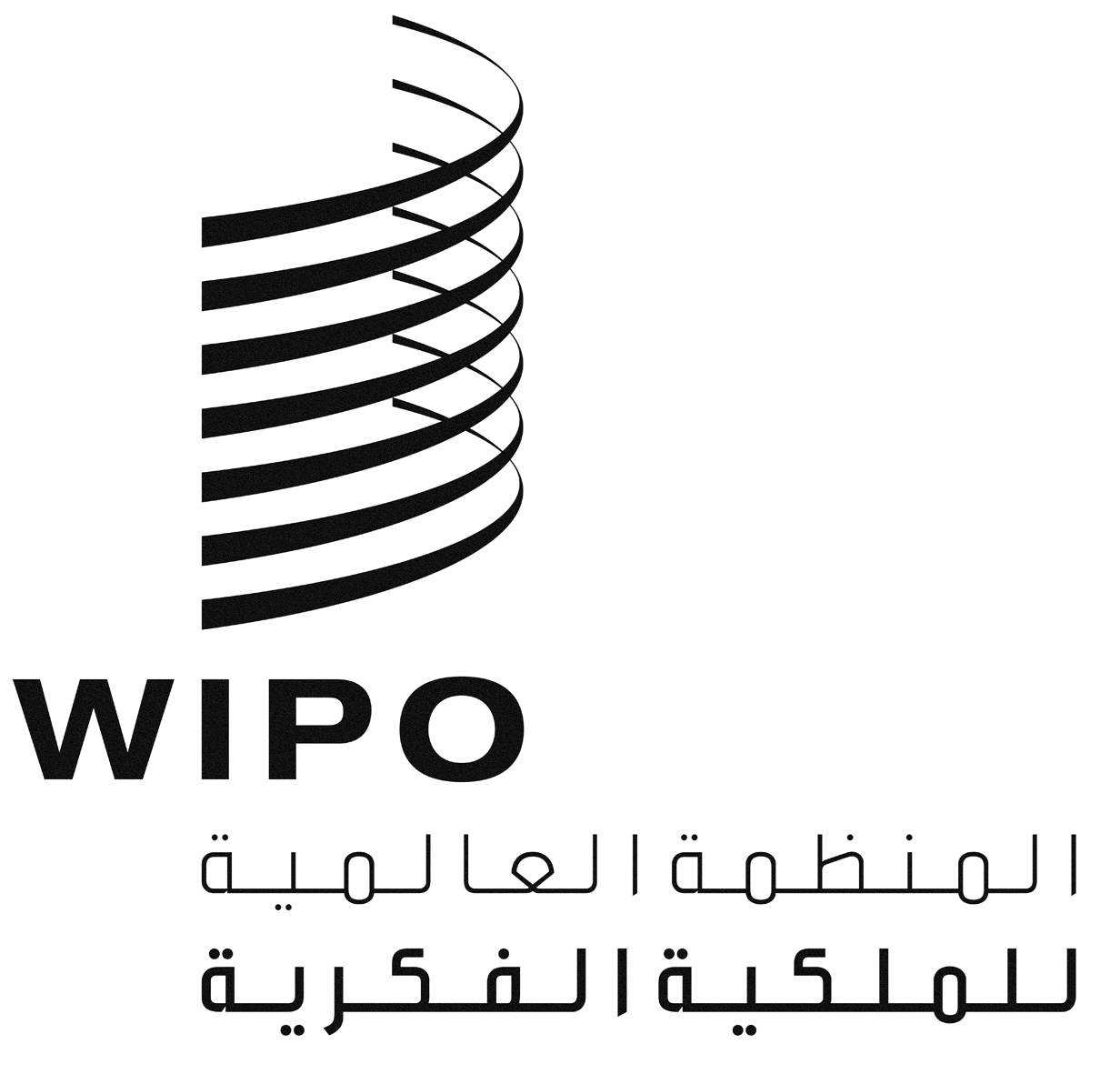 ALI/DC/20LI/DC/20LI/DC/20الأصل: بالإنكليزيةالأصل: بالإنكليزيةالأصل: بالإنكليزيةالتاريخ: 21 مايو 2015التاريخ: 21 مايو 2015التاريخ: 21 مايو 2015